                                            У К Р А Ї Н АКАМ’ЯНСЬКА СІЛЬСЬКА РАДА ІРШАВСЬКОГО РАЙОНУЗАКАРПАТСЬКОЇ ОБЛАСТІІІ –ге  засідання І-ї сесії 8 -го скликанняР І Ш Е Н Н ЯВід 17 грудня 2020 року № 42с. Кам’янськеПро затвердження Програми забезпечення  пільговим відпуском лікарських засобів  окремим групам населеннята за певними категоріями захворювань у разі амбулаторного лікування мешканців Кам’янської сільської ради на період2021-2023 рокиЗ метою підвищення рівня медичного обслуговування населення, розширення можливостей щодо організації роботи закладів охорони здоров’я та їх фінансового забезпечення, підвищення ефективності використання бюджетних коштів, відповідно до ст. 35-1 Закону України «Основи законодавства України про охорону здоров’я», розпорядження Кабінету Міністрів України від 30 листопада 2016 року № 1013-р «Про схвалення Концепції реформи фінансування системи охорони здоров’я України»,  враховуючи неможливість  сільської ради безпосередньо здійснювати господарську діяльність з медичної практики в силу відсутності відповідних закладів, матеріально-технічних, кадрових і фінансових ресурсів, визнаючи нагальну необхідність надання якісних послуг у закладах первинної медико-санітарної допомоги жителям Кам’янської сільської ради, сесія Кам’янської сільської ради В И Р І Ш И Л А:1.Затвердити Програму «Забезпечення пільговим відпустком лікарських засобів окремим групам населення та за певними категоріями захворювань у разі амбулаторного лікування мешканців Кам’янської сільської ради на період 2021-2023 роки».   Розпорядником коштів по Програмі визначити Кам’янську сільську раду.2.Звернутись з клопотанням до Іршавської міської ради про надання згоди на  укладення договору про  співпрацю щодо медичного обслуговування населення Кам’янської сільської ради з комунальним некомерційним підприємством «Іршавський центр первинної медичної допомоги» Іршавської міської ради.3.Доручити сільському голові в установленому законодавством порядку укласти Договір про  співпрацю з комунальним некомерційним підприємством «Іршавський центр первинної медичної допомоги» Іршавської міської ради щодо обслуговування та надання первинної медико-санітарної допомоги населенню Кам’янської сільської ради .4. Текст проєкту «Договору про  співпрацю щодо обслуговування та надання первинної медико-санітарної допомоги населенню Кам’янської сільської ради» (додається).5. На підставі договору, укладеного між Кам’янською сільською ради та з комунальним некомерційним підприємством «Іршавський центр первинної медичної допомоги» Іршавської міської ради здійснювати фінансування в залежності від  кількості жителів сільської ради та кількості фактично наданих медичних послуг жителям сільської ради, передавати кошти, які закладені програмою місцевого бюджету на підставі трансферту, а також надавати необхідне майно, придбане за рахунок субвенції з державного бюджету місцевим бюджетам на здійснення заходів, спрямованих на розвиток системи охорони здоров’я, надання державної медичної субвенції шляхом укладання договору про безоплатне користування (позики) до некомерційного комунального підприємства для надання належної медичної допомоги та обслуговування населенню сільської ради. 6. Затвердити Програму забезпечення пільговим відпуском лікарських засобів окремим групам населення  та за певними категоріями захворювань у разі амбулаторного лікування мешканців Кам’янської сільської ради на 2021-2023 роки (додається).7.Доручити сільському голові відповідно до частин 1 і 2 статті 5 Закону України «Про співробітництво територіальних громад» подати на розгляд пропозицію Іршавському міського голові щодо ініціювання співробітництва, в межах якого передбачається делегування виконання окремих завдань комунальним некомерційним підприємством «Іршавський центр первинної медичної допомоги», що належить на праві комунальної власності Іршавській міській раді.8.Координацію роботи щодо виконання даного рішення покласти на відділ освіти,  охорони здоров`я, сім’ї, молоді та спорту, культури і туризму  Кам’янської сільської ради ( Сокач Л.І.).	    9.Контроль за виконанням даного рішення покласти на постійну комісію з питань фінансів, бюджету, планування соціально-економічного розвитку, інвестицій та міжнародного співробітництва.           Сільський голова      				М.М.СтанинецьЗАТВЕРДЖЕНО			 рішенням сесії сільської радивід 17.12.2020 року № 42ПрограмаЗабезпечення пільговим відпуском лікарських засобів окремим групам населення  та за певними категоріями захворювань у разі амбулаторного лікування мешканців Кам’янської сільської ради на 2021-2023 рокиЗагальна частинаОдним із основних  видів діяльності медичних працівників Комунального некомерційного підприємства «Іршавський центр первинної медичної допомоги» Іршавської міської ради, відповідальних за медичне забезпечення мешканців Кам’янської сільської ради ( в подальшому – сільська рада ),  являється , згідно статті 35-1 в редакції Закону №3611-У1 від 07.07.2011 « …  первинна медична допомога, що надається в амбулаторних умовах або за місцем проживання(перебування) пацієнта лікарем загальної практики – сімейним лікарем і передбачає надання консультації, проведення діагностики та лікування найбільш поширених хвороб, травм, отруєнь, патологічних … станів…».Якщо для надання консультацій та проведення рутинної діагностики на рівні первинної медичної допомоги ще можна обійтися незахмарним фінансуванням медичної галузі, то питання амбулаторного лікування пацієнтів, особливо певної їх категорії та деяких захворювань є проблематичним. А причина – це недостатнє фінансування з боку держави та органів місцевого самоврядування потреб в медикаментозному забезпеченню лікування мешканців району згідно Постанови Кабінету Міністрів України від 17.08.1998 р. № 1303 «Про впорядкування безоплатного та пільгового відпустку лікарських засобів за рецептами лікарів окремих груп населення та за певними категоріями захворювань» зі змінами, внесеними постановою кабінету Міністрів України від 16.03.2017 № 180.Навіть наявні державні, обласні та районні програми, затверджені в минулі роки на рівні району сесіями районних рад різних скликань,  не були фінансово спроможними вирішити питання медикаментозного забезпечення в разі амбулаторного лікування мешканців району, що часто призводило до неповторних втрат.Мета програмиОсновною метою Програми є :підвищення рівня стану здоров’я хворих, які потребують  довготривалого або постійного прийому медикаментів;створення якісної системи амбулаторної медичної допомоги, підвищення її доступності для любого пацієнта;скорочення поширеності захворювань, в тому числi соціально значимих, завдяки чому збережеться здоров’я жителів Кам’янської ОТГ, якість та тривалість їх активного життя;забезпечення соціальної справедливості  та захисту прав громадян на охорону здоров'я.Правові аспектиЗакон України «Основи законодавства України про здоров’я»; Закон України « Про місцеве самоврядування в Україні »;Закон України «Про добровільне об'єднання територіальних громад»;Постанова Кабінету Міністрів України від 17.08.1998 р. № 1303 «Про впорядкування безоплатного та пільгового відпустку лікарських засобів за рецептами лікарів окремих груп населення та за певними категоріями захворювань» зі змінами, внесеними постановою кабінету Міністрів України від 16.03.2017 № 180.Обгрунтування та доцільність програми, шляхи розв’язання проблемиПрограма спрямована па розв'язання проблем пільгового забезпечення медичними препаратами та лікарськими засобами хворих, які по життєвим показанням потребують довготривалого або постійного прийому препаратів медичного призначення. Своєчасне отримання медичних препаратів буде сприяти попередженню загострення захворювань та ускладнень з боку інших органiв та систем організму, задовільному, повноцінному розвитку людини.Фінансове забезпечення виконання ПрограмиФінансування Програми здійснювати в межах видатків, передбачених у бюджеті Кам’янської сільської ради, а також за рахунок інших джерел, не заборонених чиним законодавством України.Розпорядником коштів являється Кам’янської сільська рада Закарпатської області.Розподіл коштів  групами населення та категоріями захворювань, у разі амбулаторного лікування яких, лікарські засоби за рецептами сімейних лікарів відпускаються на пільгових умовах - у Додатку до Програми.Розпорядником коштів по Програмі є Кам’янська сільська рада.Терміни  виконання Програми.Програма розрахована на 3 роки – 2021 – 2023 роки.Координація та контроль за ходом виконання ПрограмиКоординацію виконання Програми здійснює відділ освіти, охорони здоров’я,  сім’ї, молоді та спорту, культури і туризму Кам’янської сільської ради.Відповідальні виконавці програми: Кам’янська сільська рада, Комунальне некомерційне підприємство «Іршавський центр первинної медичної допомоги» Іршавської міської ради Закарпатської області.Виконавці Програми інформують про хід і результати виконання заходів Програми та надають пропозиції з удосконалення її реалізації у відділ освіти, охорони здоров’я,  сім’ї, молоді та спорту, культури і туризму Кам’янської сільської ради щоквартально до 05 числа протягом терміну реалізації програми.Узагальнену інформацію про хід та результати виконання Програми відділ освіти, охорони здоров’я,  сім’ї, молоді та спорту, культури і туризму Кам’янської сільської ради подає виконавчому комітету Кам’янської сільської ради та обласному департаменту охорони здоров’я щороку до 10 січня. Внесення змін до Програми здійснюється Кам’янською сільською радою за поданням відділу  освіти, охорони здоров’я,  сім’ї, молоді та спорту, культури і туризму Кам’янської сільської ради. Секретар сільської ради                                         Є.І.АндрелаДодаток до ПрограмиСекретар сільської ради                                          Є.І.Андрела ЗАТВЕРДЖЕНОрішенням сесії сільської ради від 17 грудня 2020 року №42   ПАСПОРТ  ПрограмиОбсяг коштів, які пропонується залучити на виконання Програми(по роках)202120222023Бюджет (грн.)Кам’янської  ОТГ200 000,00150 000,00150 000,00Групи населення та категорії захворювань, у разі амбулаторного лікування яких, лікарські засоби за рецептами сімейних лікарів відпускаються на пільгових умовахОбсяг коштів, які пропонується залучити на виконання Програми по роках( гривні )Обсяг коштів, які пропонується залучити на виконання Програми по роках( гривні )Обсяг коштів, які пропонується залучити на виконання Програми по роках( гривні )Групи населення та категорії захворювань, у разі амбулаторного лікування яких, лікарські засоби за рецептами сімейних лікарів відпускаються на пільгових умовах202120222023Групи населення, у разі амбулаторного лікування яких, лікарські засоби за рецептами сімейних лікарів відпускаються безоплатно 100% , всього, в.т.ч.30 000,0020 000,0020 000,00Особи, яким передбачено  безоплатний відпуск медикаментів згідно із законом України "Про статус ветеранів війни, гарантії їх соціального захисту"10 000,005000,005000,00Особи, які постраждали внаслідок Чорнобильської катастрофи10 000,005000,005000,00Пенсіонери  малозабезпечені-4000,004000,00Діти віком до 3х років-4000,004000,00Діти – інваліди віком до 18 років10 000,002000,002000,00Групи населення, у разі амбулаторного лікування яких, лікарські засоби за рецептами сімейних лікарів відпускаються пільгово за 50% вартості, всього, в.т.ч.10 000,005000,005 000,00Діти віком від трьох до шести років5000,003 000,003000,00Почесні донори5000,002000,002000,00Категорії захворювань, у разі амбулаторного лікування яких, лікарські засоби за рецептами сімейних лікарів відпускаються безоплатно 100% , всього, в.т.ч.160 000,00125 000,00125000,00-Онкологічні захворювання та хронічно больовий синдром80  000,0080 000,0080 000,00-Гематологічнізахворювання5 000,005000,005000,00-Ревматоїдний артрит5 000,005000,005000,00Стан після пересадки органів і тканин10 000,0010 000,0010 000,00-Шизофренія та епілепсія10 000,0010 000,0010 000,00-Психічні захворювання (інвалідам 1-2груп)15 000,0010 000,0010 000,00Стан після операції протезування клапанів серця10 000,0010 000,0010 000,00Міостенія, міопатія 5 000,005 000,005000,00Інфаркт міокарда (перші 6 місяців)10 000,0010 000,0010 000,00Хвороба Паркінсона5 000,005 000,005 000,00Дитячий церебральний параліч10 000,0010 000,0010 000,00Загальна сума необхідних коштів (по рокам)200 000,00150 000,00150000,001Найменування ПрограмиПрограма забкзпечення пільговим відпуском лікарських засобів окремим групам населення  та за певними категоріями захворювань у разі амбулаторного лікування мешканців Кам’янської сільської ради на 2021-2023 роки2Підстава для розроблення ПрограмиЗакон України « Про місцеве самоврядування в Україні», «Бюджетний кодекс України», Закон України Основи Законодавства України про охорону здоров’я, постанова Кабінету Міністрів України «Про впорядкування безоплатного та  пільгового відпуску лікарських засобів за рецептами ліків окремих груп нселення та за певними категоріями захворювання»3Розробник ПрограмиКам’янська сільська рада4Відповідальні виконавці  ПрограмиКам’янська сільська  рада 5Учасники ПрограмиКНП «Іршавський центр первинної медичної допомоги Іршавськоїміської ради»6Термін реалізації Програми2021-2023р7Джерела фінансування Програми Кам’янський  сільський бюджет територіальної громади та інші джерела, не заборонені  чинним законодавством України8Загальний обсяг фінансових ресурсів необхідних  для реалізації Програми, всього-У тому числі:2021 рік2022 рік2023 рік500,00тис.грн200,0 тис.грн150,0тис.грн150,0 тис. грн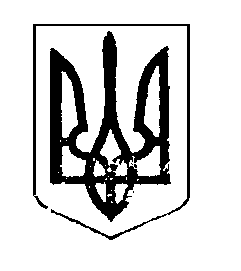 